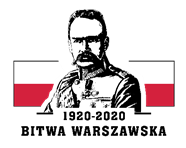 Giżycko, dn. 19.03.2020 r.DO WSZYSTKICH WYKONAWCÓWPOST. NR 6/2020Dotyczy: postępowania o udzielenie zamówienia publicznego na remont ogrodzenia zewnętrznego wraz z obwodnicą oświetleniową na terenie kompleksu wojskowego JW. 1747 przy ul. Wojska Polskiego 21 w Suwałkach,  post. 6/2020.ZAWIADOMIENIE O WYBORZE NAJKORZYSTNIEJSZEJ OFERTY Zamawiający: 24 Wojskowy Oddział Gospodarczy w Giżycku, działając zgodnie 
z art. 92 ust. 2 ustawy z dnia 29 stycznia 2004 roku - Prawo zamówień publicznych 
(tj.: Dz. U. z 2019 r. poz. 1843 z póżn.zm.) informuje, że w postępowaniu 
o udzielenie zamówienia publicznego na remont ogrodzenia zewnętrznego wraz 
z obwodnicą oświetleniową na terenie kompleksu wojskowego JW. 1747 przy 
ul. Wojska Polskiego 21 w Suwałkach,  post. 6/2020., jako najkorzystniejszą wybrano ofertę Wykonawcy :KORNAK & KORNAK 
USŁUGI OGÓLNOBUDOWLANEul. Górna 25/2, 19-500 GOŁDAPUZASADNIENIE: 	 Wykonawca złożył ofertę niepodlegającą odrzuceniu, która otrzymała 
100 punktów w ramach kryteriów oceny ofert. Wykonawca nie podlega wykluczeniu. Oferta odpowiada treści SIWZ. Zamawiający dysponuje środkami finansowymi pozwalającymi na zawarcie umowy.OFERTY ZŁOŻONE  POSTĘPOWANIUZamawiający informuje, zgodnie z art. 92 ust. 1 ustawy z dnia 29 stycznia 2004 roku - Prawo zamówień publicznych (tj.: Dz. U. z 2019 r. poz.1843 
z późn.zm.) o nieustanowieniu dynamicznego systemu zakupów w ramach przedmiotowego postępowania. Wobec niniejszego postępowania 
nie zachodzą również przesłanki do jego unieważnienia.KOMENDANT(-) płk Jarosław JASTRZĘBOWSKINr Of.Firmy oraz adresy Wykonawców,którzy złożyli oferty 
w terminieIlość punktów 
w kryterium „cenaoferty brutto”Ilość punktów 
w kryterium„termin realizacji”Ilość punktów 
w kryterium„okres rękojmi”Suma punktówOf. 1ROB MAR Sp. z o.o. ul. Poznańska 226a, 87-100 TORUŃ40,80202080,80Of.2SYSTEMY OGRODZEŃ 
Wojciech ŚWIĄTKOWSKIul. Nad Torem 4, 83-300 GRUDZIĄDZ45,05202085,05Of.3EL- SPORT Małgorzata PAWLACZYKul. Rawicka 18, 60-113 POZNAŃ49,72202089,72Of.4APM Anna PARZYCHul. Augustowska 34/43, 10-683 OLSZTYN46,28202086,28Of.5KORNAK & KORNAK 
USŁUGI OGÓLNOBUDOWLANEul. Górna 25/2, 19-500 GOŁDAP602020100,00Of.6REM –BUD Sp. z o.o.ul. Sejneńska 54, 16-400 SUWAŁKI53,61202093,61Of.7Przedsiębiorstwo Budowlano-Remontowe B COMPLEX Sp. z o.o.ul. Lityńskiego 12A, 16-400 SUWAŁKI,41,40202081,40Of.8SZTEMBUD Łukasz SZTEMBERGul. Jeziorna 16, 12-200 PISZ37,20202077,20Of.9GRUNDUNG Sp. z o.o.Ul. Zwycięstwa 8/210, 15-703 BIAŁYSTOK59,40202099,40